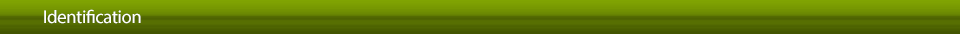 *1. Contact details:First and Last name:Company name:Job Title:Will you be representing an association: (please specify)Email:Tel:Country:*2. Confidentiality:

ENTSOG reserves the right to publish all of the individual responses to the public consultation (with the exception of personal information) unless you indicate otherwise in the questionnaire. Please indicate below whether you would like the response provided to be kept confidential and be reported only in an aggregated mannerYes, please keep my response confidentialNo, my survey responses can be made available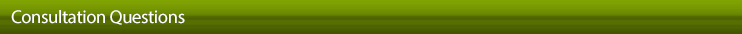 Stakeholders are invited to indicate their opinion on ENTSOG’s Capacity Conversion model.3. Do you prefer that the binding conversion request is sent to the TSO before or after the auction of bundled capacity?BeforeAfterNo PreferencePlease indicate the preferred maximum time period within which the conversion request has to be sent before/after the bundled capacity auction:Please note that on a national level the chosen implementation may require a submission of the binding conversion request before the relevant auction of bundled capacity to the TSO.4. In case you prefer in question 3) “After”, would you mind sending a non-binding conversion request before the relevant auction of bundled capacity to the TSO?YesNoPlease indicate any further remarks below:5. Do you support that ENTSOG’s Capacity Conversion model suggests the application of the conversion service to annual, quarterly and monthly capacity products (in line with CAM NC Art 21.3), but further allows also the voluntary offer of the Conversion service for  daily capacity products on a national level?YesNoPlease indicate any further remarks below:6. Do you agree with the content of the Conversion request message, which is sent from the Network User to the TSO?YesNoWhat information are you missing?7. Do you agree with the content of the Conversion confirmation message, which is sent from the TSO to the Network User?YesNoWhat information are you missing?8. Do you consider proposed time period for receiving the conversion service confirmation as appropriate?YesNoPlease provide any further remarks below:9. Do you have further suggestions for the ENTSOG’S Capacity Conversion model?YesNoPlease provide any further remarks below:Otherwise you will have to fill in the complete questionnaire once again. Thank you for your participation.